Чтение художественной литературыТема недели «Дорожная безопасность».Подготовили воспитатели:Митрофанова С.А., Белова Е.Н.Агния БартоЖил на свете самосвалЖил на свете самосвал,
Он на стройке побывал,
Подкатил с утра к воротам,
Сторожа спросили: — Кто там? 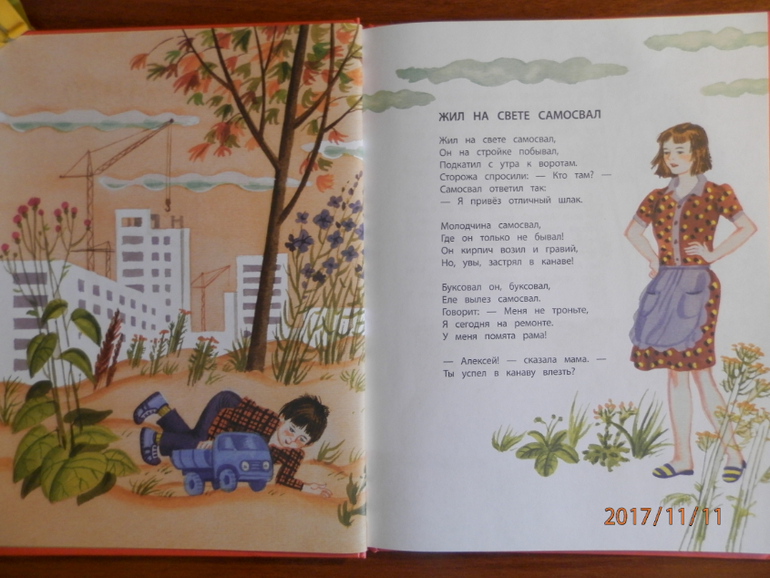 Самосвал ответил так:
— Я привез отличный шлак.Молодчина самосвал,
Где он только не бывал!
Он кирпич возил и гравий,
Но, увы, застрял в канаве!Буксовал он, буксовал,
Еле вылез самосвал,
Говорит: — Меня не троньте,
Я сегодня на ремонте,
У меня помята рама!— Алексей! — сказала мама.—
Ты успел в канаву влезть?Дело в том, что самосвалом
Был Алеша, славный малый.
Сколько лет ему?
Лет шесть!Самосвал сигналит громко:
— У меня сейчас поломка,
Но с утра я снова в путь.— Хорошо,— сказала мама,—
Но пока Алешей будь!
Молока попьешь, и спать! —
Что ж, пришлось Алешей стать!Где Алеша? Спит уже,
Дома спит, не в гараже.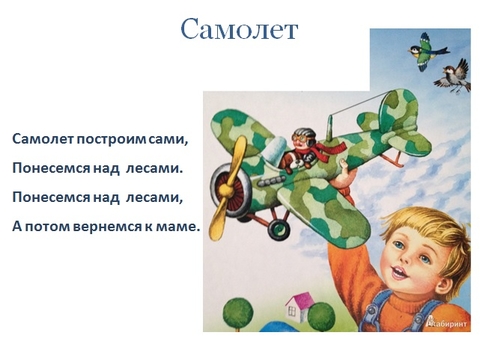 Григоре Виеру«РАКЕТА»Вот так pадyга на небе -
Шёлковый yзоp!
Hy и pадyга на небе,
Как цветной ковёp!А над pадyгой - pакета
Взмыла к небесам.
Вот такyю же pакетy
Я постpою сам.И на звёзднyю доpожкy
Полечy на ней,
Hабеpy я звёзд лyкошко
Мамочке моей.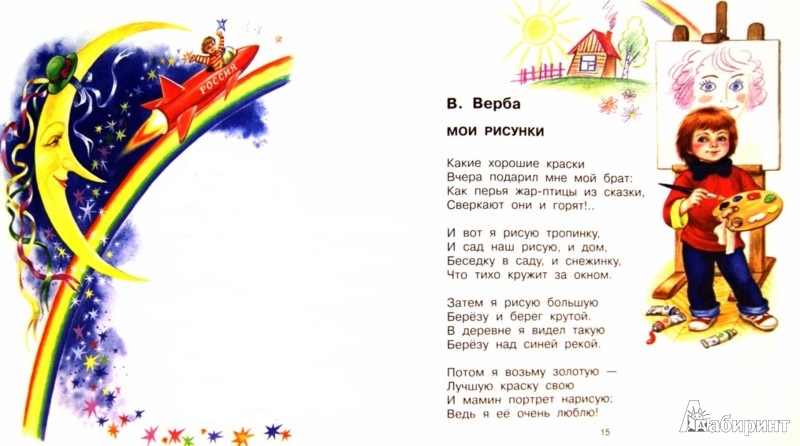 Сергей Михалков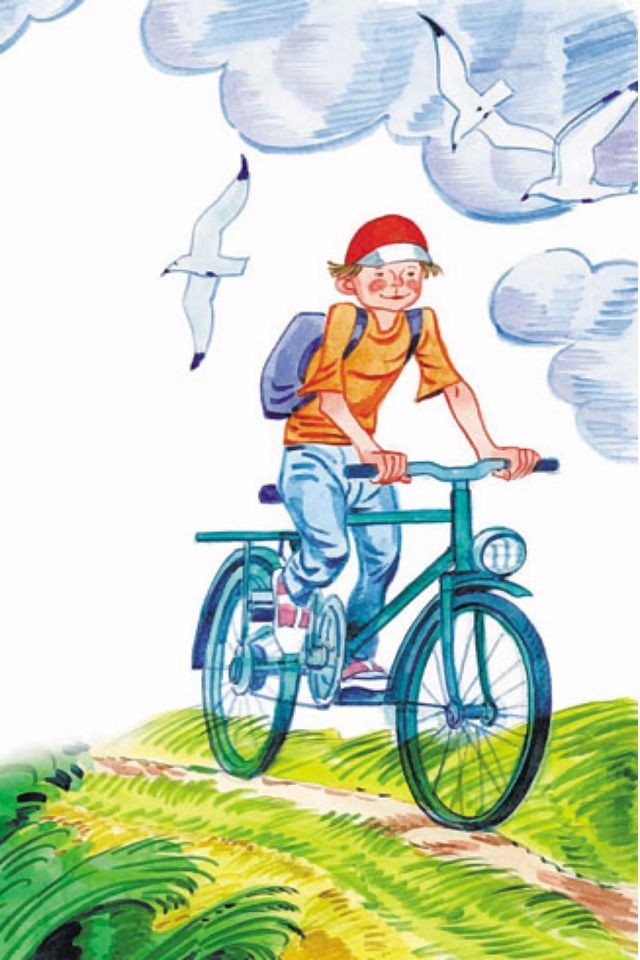 «Велосипедист»На двух колесах
Я качу.
Двумя педалями
Верчу.
За руль держусь,
Гляжу вперед —
Я знаю:
Скоро поворот.

Мне предсказал
Дорожный знак:
Шоссе
Спускается в овраг.
Качусь
На холостом ходу,
У пешеходов
На виду.

Лечу я
На своем коне.
Насос и клей
Всегда при мне.
Случится
С камерой беда —
Я починю ее
Всегда!

Сверну с дороги,
Посижу,
Где надо —
Латки положу,
Чтоб даже крепче,
Чем была,
Под шину
Камера легла.

И я опять
Вперед качу,
Опять
Педалями верчу.
И снова
Уменьшаю ход —
Опять
Налево поворот!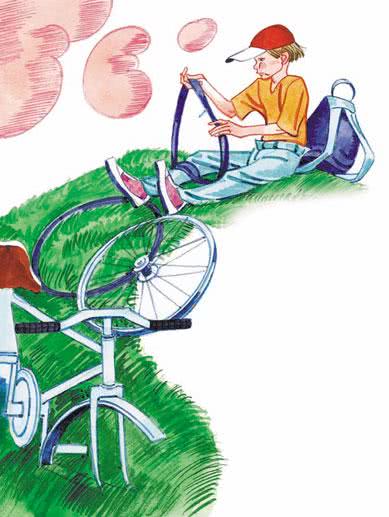 